TitleSubtitleAuthorBlekinge Institute of Technology 
Licentiate Dissertation Series No. 2023:??TitleSubtitleAuthorLicentiate Dissertation in ?????????????????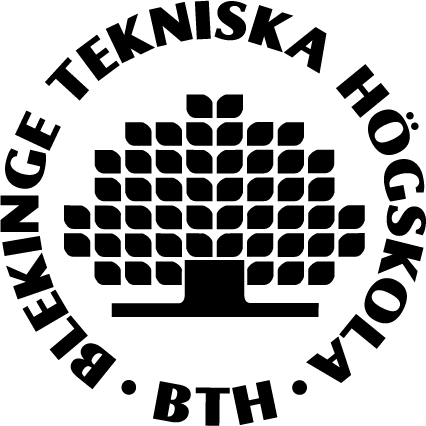 Department of ???????????????????Blekinge Institute of TechnologySWEDENDedication (remove both this and next page if you don´t want it)AbstractUsani alit qui doluptiatet est minihitios ut doloritatiis mod unt ventemp ossus, odionecta denimus ma cuptati sint et molendit vellor rem quunt.Ditin eius reped qui quiatur audam exere possunt doloressi rem reicatem id que necabo. Obis ene nostotatum ime volo inullaborati untibus, optasse erum re, quis que doluptae nonsequam qui dolupta turibea voluptatum ut doluptatint, endia delit alique verferatium es venimillab ipit explit molende nimpores et etur? Quid erepudit lamus, con nusamus, iliquae. To quidunt.Onectia voluptat fuga. Est rempel intem quibus, ut vent, volores quibus ullacitatur? Quiatur, temporrum volupta tendam as dolorrum faccae ium remporibus poratem nos explaboriam faceseditate volut alicit que consed untiore earuptium quo ipic te labo. Et etum estet omnihil lorepta tibernat as earit es mostia et quam reptuAcknowledgementsUsani alit qui doluptiatet est minihitios ut doloritatiis mod unt ventemp ossus, odionecta denimus ma cuptati sint et molendit vellor rem quunt.Ditin eius reped qui quiatur audam exere possunt doloressi rem reicatem id que necabo. Obis ene nostotatum ime volo inullaborati untibus, optasse erum re, quis que doluptae nonsequam qui dolupta turibea voluptatum ut doluptatint, endia delit alique verferatium es venimillab ipit explit molende nimpores et etur? Quid erepudit lamus, con nusamus, iliquae. To quidunt.Onectia voluptat fuga. Est rempel intem quibus, ut vent, volores quibus ullacitatur? Quiatur, temporrum volupta tendam as dolorrum faccae ium remporibus poratem nos explaboriam faceseditate volut alicit que consed untiore earuptium quo ipic te labo. Et etum estet omnihil lorepta tibernat as earit es mostia et quam reptur?List of Papers Paper ISjölin K., Rayner M., Purhagen J. and Sjöholm I. (2022) Usani alit qui Onectia voluptat fuga. Est rempel intem quibus, ut vent, volores quibus ullacitatur? Quiatur, temporrum volupta tendam as dolorrum faccae ium remporibus poratem Paper IISjölin K., Rayner M., Purhagen J. and Sjöholm I. (2022) Usani alit qui Onectia voluptat fuga. Est rempel intem quibus, ut vent, volores quibus ullacitatur? Quiatur, temporrum volupta tendam as dolorrum faccae ium remporibus poratem Paper IIISjölin K., Rayner M., Purhagen J. and Sjöholm I. (2022) Usani alit qui Onectia voluptat fuga. Est rempel intem quibus, ut vent, volores quibus ullacitatur? Quiatur, temporrum volupta tendam as dolorrum faccae ium remporibus poratem Paper IVSjölin K., Rayner M., Purhagen J. and Sjöholm I. (2022) Usani alit qui Onectia voluptat fuga. Est rempel intem quibus, ut vent, volores quibus ullacitatur? Quiatur, temporrum volupta tendam as dolorrum faccae ium remporibus poratem Author’s contribution to the papersPaper IUsani alit qui Onectia voluptat fuga. Est rempel intem quibus, ut vent, volores quibus ullacitatur? Quiatur, temporrum volupta tendam as dolorrum faccae ium remporibus poratem Paper IIUsani alit qui Onectia voluptat fuga. Est rempel intem quibus, ut vent, volores quibus ullacitatur? Quiatur, temporrum volupta tendam as dolorrum faccae ium remporibus poratem Paper IIIUsani alit qui Onectia voluptat fuga. Est rempel intem quibus, ut vent, volores quibus ullacitatur? Quiatur, temporrum volupta tendam as dolorrum faccae ium remporibus poratem Paper IVUsani alit qui Onectia voluptat fuga. Est rempel intem quibus, ut vent, volores quibus ullacitatur? Quiatur, temporrum volupta tendam as dolorrum faccae ium remporibus poratem AbbreviationsTable of ContentsAbstract	viiAcknowledgements	viiiList of Papers	ixAuthor’s contribution to the papers	xAbbreviations	xiTable of Contents	xiiIntroduction (chapter headline)	1Headline 2	1Headline 3	1Equations	2References	3More information	4Insert picture/figure	4Image librarys	5Convert vector to pixel	5Tables	5Numbered headlines	6Make your texts accessible	7Alternative texts for images	7Table tools	8Identify table headings	8Colours from BTHs graphic profile	9Introduction (chapter headline)Bodytext where every paragraph is separated by a little space vertically. Bodytext where every paragraph is separated by a little space vertically. Bodytext where every paragraph is separated Bodytext where every paragraph is separated by a little space vertically Bodytext where every paragraph is separated by a little space vertically Bodytext where every paragraph is separated by a little space vertically And start every Headline 1 on an odd page, even if there will be an empty. Never have two empty pages after each other.Headline 2 This is bodytext 1 where every paragraph is separated by a little indent (body text 2). The first paragraph has no indent.This is bodytext 2 with a little indent. This is bodytext 2 with a little indent. This is bodytext 2 with a little indent. This is bodytext 2 with a little indent. This is bodytext 2 with a little indent. Headline 3Headline 4 Quote quote quote quote quote quote quote quote quote quote quote quote quote quote quote quote quote quote quote quote quote quote quote quote quote quote quote quote quote quote quoteEquations	(1)ReferencesAnderson, Benedict, 1991. Den föreställda gemenskapen. Reflexioner kring nationalismens ursprung och spridning. Göteborg: Bokförlaget Daidalos.Ball, William L., 1995. “The theoretical Analysis of Policy Arguments”. http://www.trenton.edul-ball/personal/polarg.html. 18 augusti 1996. (Paper presented at Midwestern Political Science Association, 1992.).Anderson, Benedict, 1991. Den föreställda gemenskapen. Reflexioner kring nationalismens ursprung och spridning. Göteborg: Bokförlaget Daidalos.More informationInsert picture/figureFigures created in PowerPoint are grouped, copied and then pasted in the Word file. If that doesn’t work, you can try to save the figure as a PNG-file, and then place it in the Word file via insert picture.Press enter 3 times where you want the photo.Select the enter key presses (write with non-printing characters ¶).Click on the format insert pictures.Select the enter key press in the centre.Go to insert/choose picture, find your picture on your computer and double click on it.When the picture is inserted in Word, deselect the upper enter key press.With the formatted picture you have the exact spacing before and after the picture, plus it will scale down proportionally to the type area.Don’t forget to use the right format for figure text headings and figure text under the picture.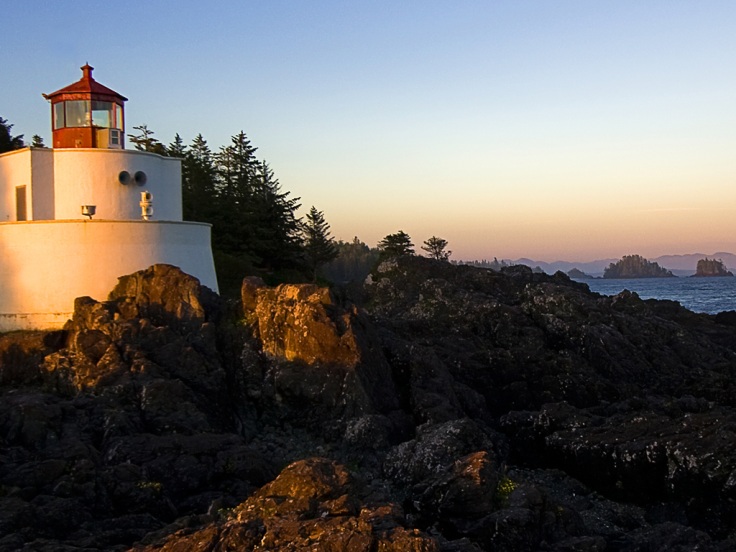 Figure 1 Picturetext headline Picture text is better placed under the picture, (the width of the picture above is 12,9 cm, the space between the margins)Image libraryshttps://pixabay.comhttps://medpix.nlm.nih.govConvert vector to pixelhttps://convertio.co/vector-converter/Tables Tables are easily created in the Word file. To make tables consistent, use the following formats:Table text headings Table text in tableTable text (for notes)Tabel 1. Tabeltext headlineTabeltext is better placed below the table, for notes…Numbered headlinesMark the first headline in your documentClick startClick multi-level listChoose the list as picture below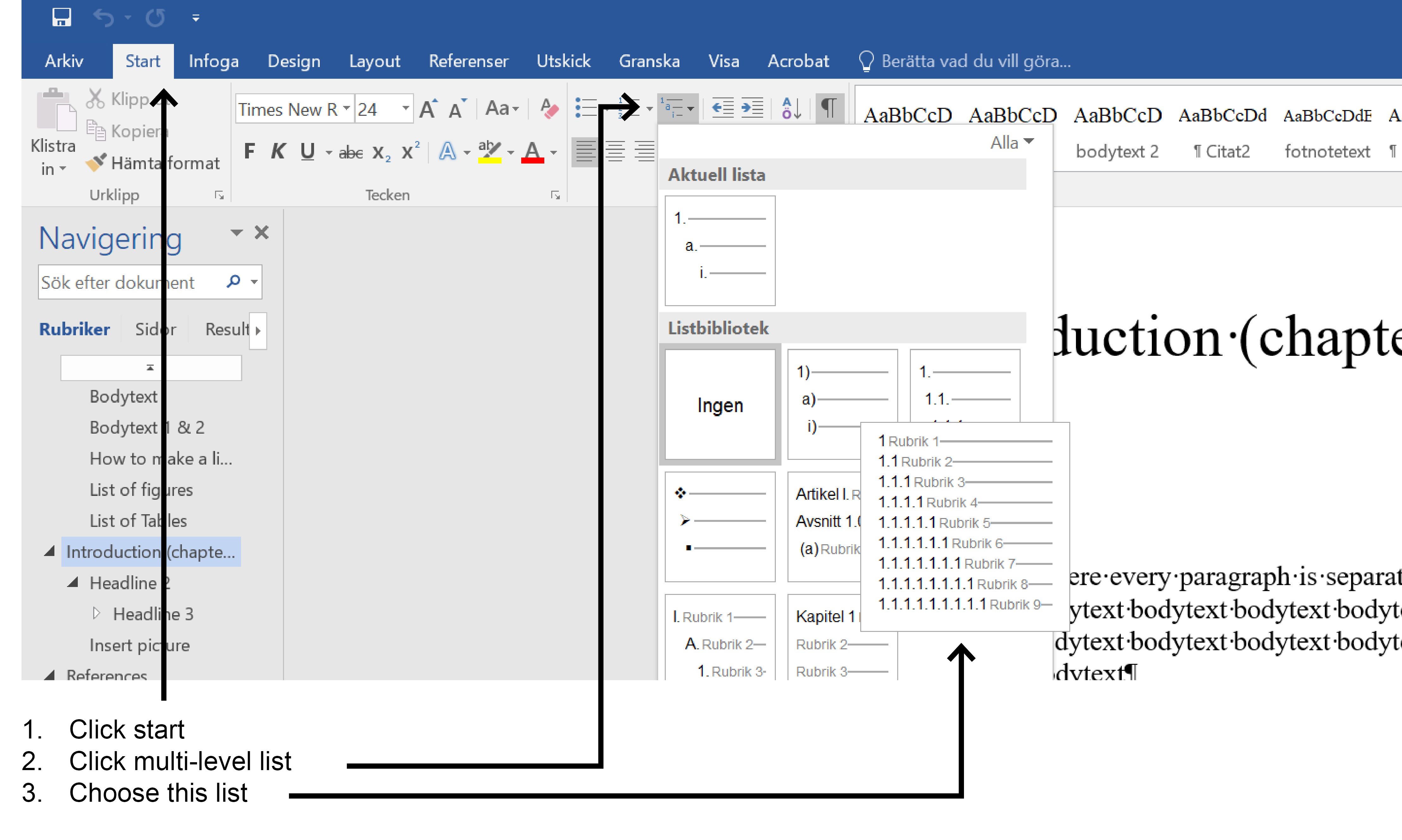 Make your texts accessibleTo make your text accessible to people with disabilities, the PDFs that we upload must be accessibility-adapted. The law on accessibility of digital public documents has been in effect since January 1, 2019, and means, among other things, that PDFs need to be readable by for example electronic screen readers. Follow the instructions below to make your documents accessible.Use format and layout settingsWrite alternative texts for imagesUse the table toolsUse the Word Accessibility CheckerAlternative texts for imagesAn alternative text must describe the image concisely – aim for a maximum of 125 characters. The amount of detail depends on the importance of the image. Focus mainly on those readers that cannot see the image. Describe what type of image it is, for example a photo or an illustration. End with a period, which gives those who use a screen reader a nice pause.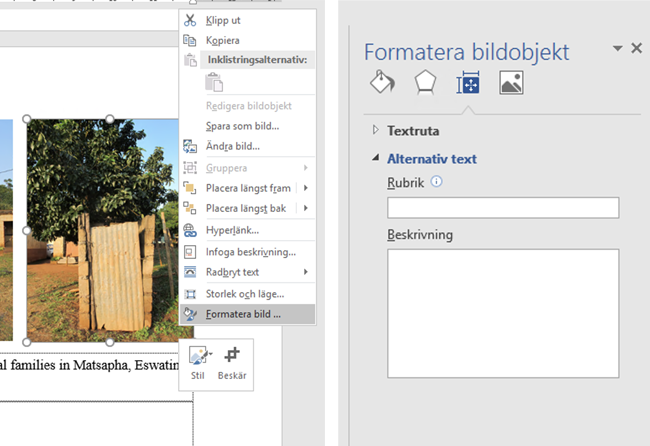 Click on the image, then right click. Choose Format picture from the pop-up list. Table toolsTry to keep tables simple, preferably with only one level of rows and columns respectively. If the table is complex, consider dividing it into several smaller tables. Identify table headingsMark the table and choose the tab Table Design (the tab will only show up if the table is marked).If the table has both column headings and row headings, check Header row and First column..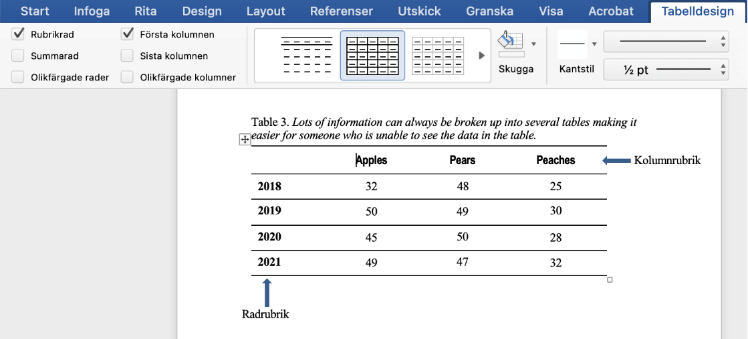 Add the table name and alternative text in the table properties.Describe the table in short. Aim for a maximum of 125 characters. Describe what type of table it is. The importance of the table determines how much detail you should give. Focus foremost on those readers that cannot see the table.End with a period, which gives those that listen to the screen reader a pleasant pause. Colours from BTHs graphic profile BTH HAV – RGB: 5 80 100 BTH SOL – RGB: 240 128 80 BTH HIMMEL – RGB: 154 176 199  BTH SOL ljus – RGB: 247 183 129  BTH HAV ljus – RGB: 123 188 194 BTH BEIGE – RGB: 239 230 224Copyright pp [x-xx] [your name]Paper 1 © Publisher Paper 2 © Publisher Paper 3 © Publisher Paper 4 © by the Authors (Manuscript unpublished) Blekinge Institute of Technology Department of ?Blekinge Institute of Technology Licentiate Dissertation Series No. 2023:??ISBN xxx-xx-xx-xISSN 1650-2140urn:nbn:se:bth-?????Printed in Sweden by Media-Tryck, Lund University, Lund 2023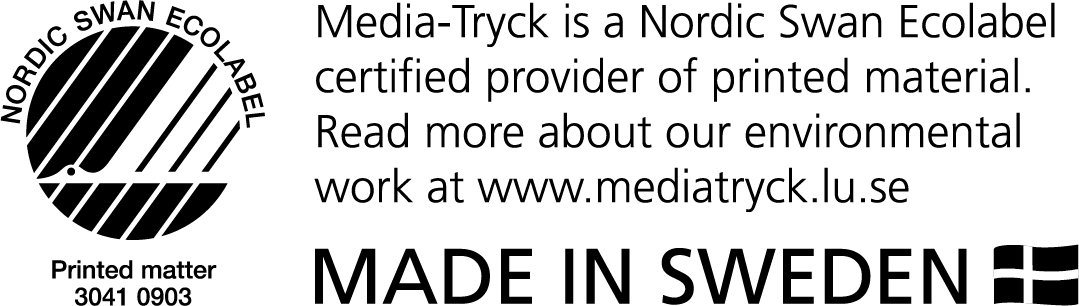 CBConventional boilingdmDry matterDSCDifferential scanning calorimetryLMLight microscopyn.d.Not determinedOAOrganic acidsPLSPartial least squarePMEPectin methylesterasePPOPolyphenol oxidaseRHRelative humiditySCSteam cookingSEMScanning electron microscopySMS Sodium metabisulfiteWHWarm-holdingWH10Warm-holding at 10% RHWH100Warm-holding at 100% RHOBJECT NEEDFormat:Tabletext in table1Newsapaper3Notebooks1Penn3Scissor1 st.